ORGANISMUL UNEI PLANTE SUPERIOARE	Planta este formată din organe împărțite în două grupe: organe vegetative, cu rol de creștere și dezvoltare și organe de înmulțire.ORGANELE VEGETATIVE:Rădăcina:- fixează planta în sol;- extrage apa cu săruri minerale din sol și o transport spre tulpină;- depozitează substanțe de rezervă. Ex: sfecla.Tulpina:- susține ramuri, frunze, flori și fructi;- conduce apa cu săruri minerale (SEVA BRUTĂ) spre frunză și substanțele hrănitoare (SEVA ELABORATĂ) de la frunză în corpul plantei;- tulpinile tinere, verzi, pot face fotosinteză.Frunza:- fotosinteză: prepararea hranei;- respirație: transformă substanțele hrănitoare în energie;- transpirație: elimină surplusul de apă.ORGANELE DE ÎNMULȚIRE (FLOARE, FRUCT, SĂMÂNȚĂ):	- au rol în înmulțirea plantelor;	- în urma proceselor de polenizare și fecundație se formează fructul și sămânța. Acestea pot depozita substanțe de rezervă.TEMĂ: Modelați din plastilină o plantă cu flori, fructi și semințe, după modelul.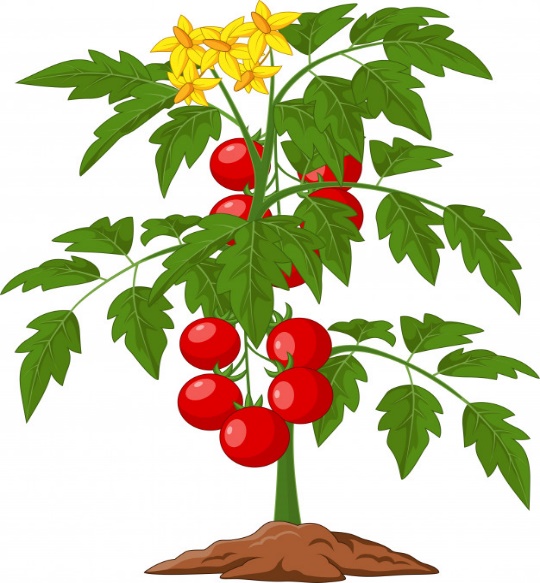 